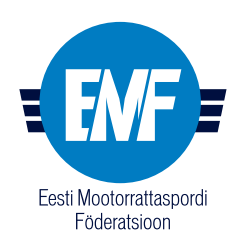 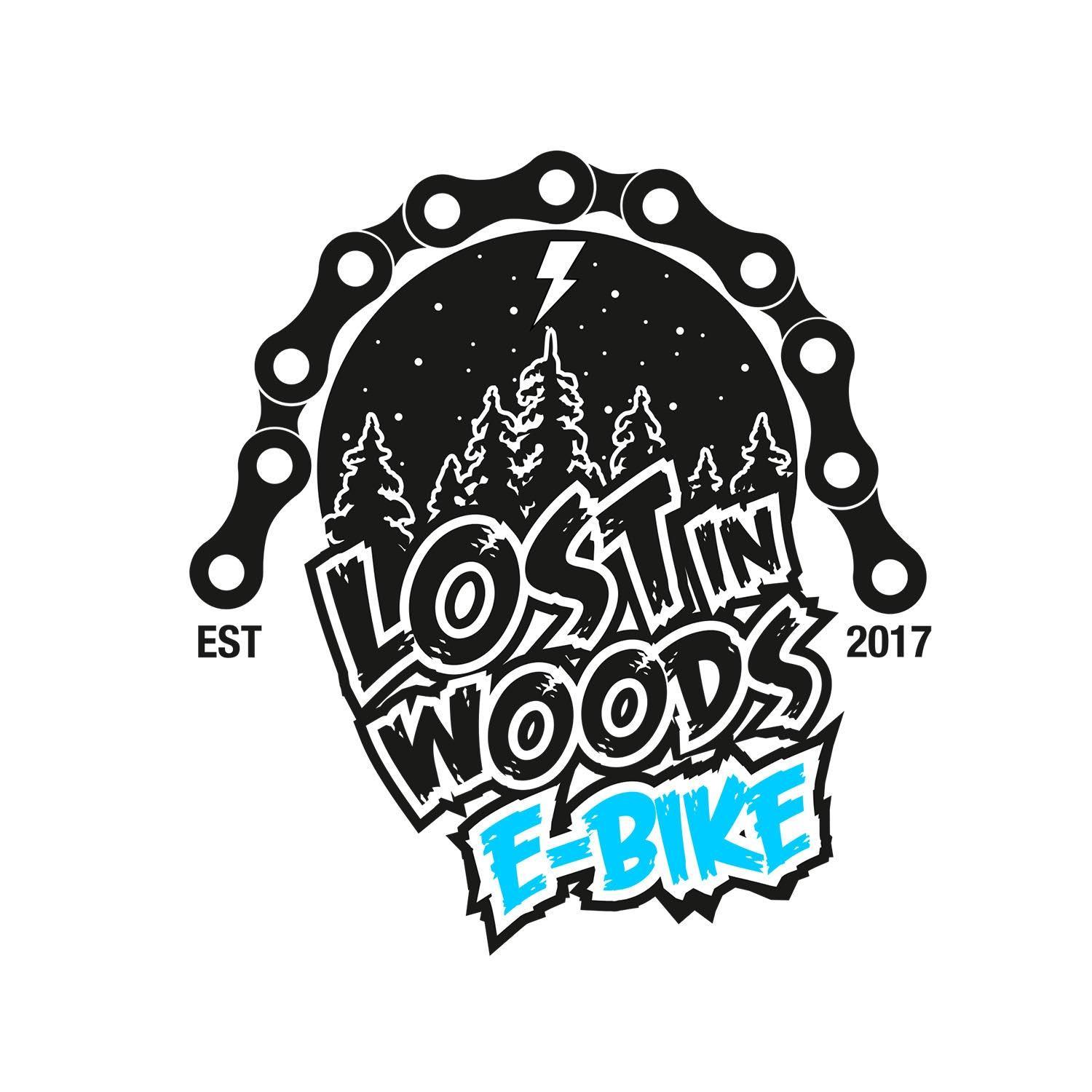 Lost in Woods E-Bike Cup Holstre 2023I. Aeg,	koht, masinaklassid	Võistluste aeg: 	07. oktoober 2023Võistluste koht:	Holstre-Polli Spordikeskus, Viisuküla, 69607google maps: https://maps.app.goo.gl/LyjABLxeKyGy79Nq6google maps: Holstre-Polli SpordikeskusVõistluse määrang: 	E-Bike Cup IV etapp	E-bike klassid:E-Mehed       E-Juuniorid (12-16)                                                                  E-NaisedE-VabaJalgrattaklassid:MehedNaisedJuuniorid (12-16)  II. Võistluste	korraldus	Korraldaja:	EMTB ESTONIA OÜ		+372 5398 3108	info@vingevant.eeRajameister:	Ranno Kivistik    		+372 5398 3108	ranno.kivistik@gmail.comAjamõõtja:	Antrotsenter OÜ				Meditsiin: 	Tartu Kiirabi SA						Toitlustus:	Holstre-Polli SpordikeskusTeadustaja:	TBAFoto- ja video:	TBAIII. Ajakava	Võistluseks registreerimine ja tehniline kontroll: 10:00-11:30.Rajaga tutvumine: 			10:00-11:30Võistlejate koosolek kell:		11:30Esimese start kell: 			12:00Teine start kell: 			13:00Kolmas start kell:			14:00Autasustamine	:			15:00-15:30Stardijärjekord määratakse võistlusklasside järjestuses. Selgub kohapeal.IV. Eelregistreerimine ja osalustasudEelregistreerimine:Kuni 6.10.2023 lehel www.msport.eeOsalustasu: Iga võistleja peab tasuma võistlusele registreerimisel osavõtumaksu 35€.	Tasumine:Saaja: 		EMTB ESTONIA OÜKonto nr: 	EE857700771005214324Selgitus: 	võistleja nimi ja klass.Kohapeal tasumine sularahas!Osalustasu sisaldab peale võistlust toitlustust ja sauna/pesemisvõimalustV. Võistlustingimused	Võistlustustingimused vastavalt Eesti E-bike enduro meistri- ja karikavõistluste võistlustingimustele.VI. Rada			Võistlusrada: ühe ringi pikkus on u 8 km, kus on 3 erinevat kiiruskatset (~2 km). Katsete vaheline ülesõit ei ole ajaliselt piiratud, kuid ühe ringi koguaeg on piiratud 1 tunniga. Kogu võistluse kontrollaeg, selgub kohapeal (sõltub võistlejate arvust).Kõik klassid sõidavad 3 ringi. VII. Autasustamine	Iga klassi kolme paremat autasustatakse meenetega peale viimase võistleja finišeerumist 30min jooksul.